Z Á P I S  Z  J E D N Á N Í 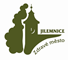 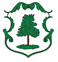 	 pracovní skupiny  ke komunitnímu plánování sociálních služeb na Jilemnickukonaného dne 24. září 2018 ve společenské místnosti Domu s pečovatelskou službou Pracovní skupina – Rodiny s dětmi a mládežPřítomni: viz prezenční listina1/ Úvodní slovo K. Jandurová: seznámení s programem pracovní schůzky2/ 	Představení předfinální verze komunitního plánu.3/ Připomínkování jednotlivých bodů komunitního plánu vztahujících se k dané cílové skupině:přidat do SWOT analýzy (slabé stránky)  podmínky pro neorganizované volnočasové aktivity pro děti (dožívající dětská hřiště)zařazení do SWOT anlýzy (hrozby) téma absence bezpečné zóny pro děti a mládež (ICM, volnočasový klub) ZávěrZařadit do SWOT analýzy podmínky pro neorganizované volnočasové aktivity pro děti a bezpečné zóny pro děti a mládež.V Jilemnici 24. září 2018Zapsala Leona Mohrová